ЗАКЛЮЧЕНИЕСчетной палаты муниципального района Клявлинский Самарской областипо результатам экспертно-аналитического мероприятия«Внешняя проверка отчета об исполнении бюджета сельского поселения Назаровка муниципального района Клявлинский Самарской области за полугодие 2023 года»  ст. Клявлино                                                                                             от 17.08.2023 г.Заключение Счетной палаты муниципального района Клявлинский Самарской области по результатам экспертно-аналитического мероприятия «Внешняя проверка отчета об исполнении бюджета сельского поселения Назаровка муниципального района Клявлинский Самарской области за полугодие 2023 года» (далее - Заключение) подготовлено Счетной палатой муниципального района Клявлинский Самарской области в соответствии с требованиями пункта 2 статьи 157, статей 264.2, 268.1 Бюджетного кодекса Российской Федерации, статьи 8 Положения «О Счетной палате муниципального района Клявлинский Самарской области», утвержденного решением Собрания представителей муниципального района Клявлинский Самарской области от 29.10.2021 года №91, Соглашения «О передаче Счетной палате муниципального района Клявлинский Самарской области полномочий контрольно-счетного органа сельского поселения Назаровка муниципального района Клявлинский Самарской области по осуществлению внешнего муниципального финансового контроля» от 08.02.2023 года, Стандартом внешнего муниципального финансового контроля «Проведение оперативного (текущего) контроля за ходом исполнения местного бюджета», пункта 1.19. плана работы Счетной палаты муниципального района Клявлинский Самарской области на 2023 год, приказа председателя Счетной палаты муниципального района Клявлинский Самарской области от 07.08.2023 года № 50 «О проведении экспертно-аналитического мероприятия «Внешняя проверка отчета об исполнении бюджета сельского поселения Назаровка муниципального района Клявлинский Самарской области за полугодие 2023 года».1. Общие положенияСогласно пункту 5 статьи 264.2 Бюджетного кодекса Российской Федерации отчет об исполнении местного бюджета за 1-й квартал, полугодие и 9 месяцев текущего финансового года утверждается местной администрацией и направляется в соответствующий законодательный (представительный) орган и созданный им орган внешнего государственного (муниципального) финансового контроля. Отчет с приложениями по отдельным показателям исполнения бюджета за полугодие 2023 года утвержден постановлением Администрации сельского поселения Назаровка муниципального района Клявлинский Самарской области от 19.07.2023 года №32 и представлен в Счетную палату муниципального района Клявлинский Самарской области (вход. №135 от 07.08.2023г.). Заключение подготовлено по результатам оперативного анализа и контроля за организацией исполнения бюджета сельского поселения Назаровка муниципального района Клявлинский Самарской области (далее - сельское поселение) в 2023 году, отчетности об исполнении бюджета за полугодие 2022 года, за полугодие 2023 года.2. Общая характеристика исполнения бюджета сельского поселения за полугодие 2023 года            По итогам за полугодие 2023 года бюджет сельского поселения исполнен по доходам в сумме 5 457,952 тыс. рублей, или 48,7 % к утвержденному годовому плану, расходам – в сумме 5 465,920 тыс. рублей, или 47,9 % к годовым назначениям уточненной бюджетной росписи, с превышением расходов над доходами в сумме 7,968 тыс. рублей.3. Исполнение доходной части бюджета сельского поселения            Исполнение бюджета сельского поселения за полугодие 2023 года по доходам составило 5 457,952 тыс. рублей или 48,7 % от утвержденных годовых назначений. По сравнению с аналогичным периодом 2022 года объем доходов в суммовом выражении увеличился на 95,436 тыс. рублей или на 1,8 %. Данные по поступлению доходов в бюджет сельского поселения отражены в таблице №1: Таблица №1 (тыс. руб.)Налоговые и неналоговые доходы поступили в сумме 1 214,516 тыс. рублей или 36,2 % от плана. По сравнению с аналогичным периодом 2022 года уменьшение доходов составило 41,402 тыс. рублей или на 3,3 %.           Налоговые доходы составили 970,295 тыс. рублей или 35,9 % от годовых назначений. По сравнению с аналогичным периодом 2022 года, налоговые поступления увеличились на 3,6 % или в общей сумме на 34,079 тыс. рублей, в том числе:- акцизы по подакцизным товарам (продукции)производимым на территории РФ на 10,562 тыс. рублей или на 1,8 %;- единый сельскохозяйственный налог на 148,936 тыс. рублей или на –  8 679,3 %.Уменьшились:- налог на доходы физических лиц на 50,798 тыс. рублей или на 37,3 %;- налог на имущество физических лиц на 0,305 тыс. рублей или на 20,3 %;- земельный налог на 74,316 тыс. рублей или на 37,4 %.Исполнение плановых назначений по неналоговым доходам составило 37,8 % от утвержденной суммы или 244,221 тыс. рублей. По сравнению с 2022 годом данный показатель уменьшился на 75,481 тыс. рублей или на 23,6 %.	Безвозмездные поступления из других уровней бюджетов были исполнены в сумме 4 243,436 тыс. рублей или 54,0 %, от утвержденной суммы (7 858,691 тыс. рублей), и на 136,838 тыс. рублей больше значения за аналогичный период 2022 года.         Наибольший удельный вес в структуре доходов сельского поселения в 2023 году составляют безвозмездные поступления, которые составили 77,7 % (в 2022 г. – 76,6 %), налоговые и неналоговые доходы 22,3 %, (в 2022 г.– 23,4 %).             Доходы бюджета сельского поселения, исчисленные в соответствии со статьей 47 Бюджетного кодекса Российской Федерации (без субвенций) составили 5 400,412 тыс. рублей при утвержденном значении 11 096,151 тыс. рублей и исполнены на 48,7 %. По сравнению с аналогичным периодом 2022 года (5 314,916 тыс. рублей) данный показатель увеличился на 85,496 тыс. рублей или на 1,6 %.            По итогам отчетного периода, исполнение бюджета сельского поселения по доходам осуществлялось в соответствии с требованиями статьи 218 Бюджетного кодекса Российской Федерации. Увеличение поступлений общей суммы доходов в отчетном периоде по сравнению с аналогичным периодом 2022 года составило 95,436 тыс. рублей или на 1,8 %, и было обусловлено увеличением поступления безвозмездных поступлений на 136,838 тыс. рублей (на 3,3 %), налоговых поступлений на 34,079 тыс. рублей (на 3,6 %).  4. Исполнение расходной части бюджета сельского поселения           Объем расходов за полугодие 2023 года составил 5 465,920 тыс. рублей, по сравнению с аналогичным периодом 2022 года увеличился на 55,250 тыс. рублей или на 1,0 %. Плановые назначения отчетного периода исполнены на 47,9 %. Основные показатели исполнения бюджета по расходам за полугодие 2023 года отражены в таблице №2:Таблица №2 (тыс. рублей)Финансирование бюджетных ассигнований по разделам и подразделам бюджетной классификации осуществлялось в отчетном периоде не равномерно. Выше среднего уровня (47,9 %) профинансированы бюджетные ассигнования по разделам:- 1100 «Физическая культура и спорт» -100 %;- 1000 «Социальная политика» - 100 %;- 0700 «Образование» - 58,5 %;- 0400 «Национальная экономика» - 54,7 %;- 0100 «Общегосударственные вопросы» - 54,1 %.По сравнению с аналогичным периодом 2022 года расходы уменьшились по разделам:«Общегосударственные вопросы» на 62,314 тыс. рублей или на 5,6 %; «Национальная экономика» на 265,775 тыс. рублей или на 28,7 %;«Жилищно-коммунальное хозяйство» на 73,726 тыс. рублей или на 12,1 %;«Образование» на 92,303 тыс. рублей или на 14,4 %;«Физическая культура и спорт» на 23,036 тыс.  рублей или на 36,0 %.Увеличились по разделам: «Национальная оборона» на 7,487 тыс. рублей или на 19,6 %;«Национальная безопасность и правоохранительная деятельность» на 27,200 тыс. рублей или на 75,2 %; «Культура, кинематография» на 387,717 тыс. рублей или на 19,6 %;«Социальная политика» на 150,000 тыс. рублей или на 100,0 %.	В отчетном периоде бюджет сельского поселения исполнялся по 13 видам (КОСГУ) расходов из утвержденных 18.             Наибольший удельный вес – 47,3 % занимают «Иные закупки товаров, работ и услуг для обеспечения государственных (муниципальных) нужд» или 2 587,841 тыс. рублей (код 240), на «Фонд оплаты труда казенных учреждений и взносы по обязательному социальному страхованию» - 1 227,505 тыс. рублей или 22,5 %  (код 111), на «Фонд оплаты труда государственных (муниципальных) органов и взносы по обязательному социальному страхованию» - 585,002 тыс. рублей или 10,7 %, (код 121), на «Взносы по обязательному социальному страхованию на выплаты по оплате труда работников и иные выплаты работникам учреждений» - 399,259 тыс. рублей или 7,3 % (код 119), на «Иные межбюджетные трансферты» приходится – 326,485 тыс. рублей или 6,0 % (код 540), на «Взносы по обязательному социальному страхованию на выплаты денежного содержания и иные выплаты работникам государственных (муниципальных) органов» - 184,281 тыс. рублей  или 3,4 % (код 129), на «Пособия, компенсации и иные социальные выплаты гражданам, кроме публичных нормативных обязательств» - 150,000 тыс. рублей или 2,7 % (код 321). 5. Исполнение муниципальных программОбщий объем бюджетных ассигнований на реализацию 2-х муниципальных программ сельского поселения на 2023 год утвержден в сумме 11 406,077 тыс. рублей, что составляет 99,99 % от общего объема утвержденных расходов бюджета. Исполнение программных расходов за полугодие 2023 года составило 5 465,920 тыс. рублей или 47,9 % годового назначения.            Сведения об исполнении расходов в разрезе муниципальных программ представлены в таблице №3.Таблица №3 (тыс. руб.)            Общий объем неисполненных бюджетных ассигнований по всем муниципальным программам и непрограммным направлениям деятельности составил 5 940,595 тыс. рублей или 52,1 %.6. Резервные фонды            Решением Собрания представителей сельского поселения Назаровка муниципального района Клявлинский Самарской области от 28.12.2022г. № 29 «О бюджете сельского поселения Назаровка муниципального района Клявлинский Самарской области на 2023 год и плановый период 2024 и 2025 годов» резервный фонд утвержден в сумме 30,000 тыс. рублей, что соответствует пункту 3 статьи 81 Бюджетного кодекса Российской Федерации, согласно которому размер резервных фондов исполнительных органов государственной власти (местных администраций) не может превышать 3% общего объема расходов. Исполнение по расходованию резервного фонда составило 0,000 тыс. рублей. Средства резервного фонда не были израсходованы в связи с отсутствием в течение полугодия 2023 года чрезвычайной ситуации.7. Муниципальный долгМуниципальный долг сельского поселения на 2023 год, Решением Собрания представителей сельского поселения Назаровка муниципального района Клявлинский Самарской области от 28.12.2022г. № 29 «О бюджете сельского поселения Назаровка муниципального района Клявлинский Самарской области на 2023 год и плановый период 2024 и 2025 годов» не устанавливался.8. Анализ дебиторской и кредиторской задолженности            Согласно данным Сведений по дебиторской и кредиторской задолженности (ф. 0503169) по состоянию на 01.07.2023 года имеется дебиторская задолженность в общей сумме 5 694,660 тыс. рублей, задолженность на 01.07.2023 года по сравнению на 01.01.2023 года увеличилась на 5 551,681 тыс. рублей, в том числе просроченная 93,014 тыс. рублей.            В состав текущей дебиторской задолженности по состоянию на 01.07.2023 года также входит:            -  счет № 0.205.11.000 «Расчеты с плательщиками налогов» - 114,503 тыс. рублей;(налог на имущество физических лиц, земельный налог с организаций и физических лиц);            - счет № 0.205.21.000 «Расчеты по доходам от операционной аренды» - 29,398 тыс. рублей (доходы от сдачи в аренду имущества, находящегося в оперативном управлении органов управления сельских поселений и созданных ими учреждений (за исключением имущества муниципальных бюджетных и автономных учреждений);            - счет № 0.205.23.000 «Расчеты по доходам от платежей при пользовании природными ресурсами» - 392,530 тыс. рублей (доходы, получаемые в виде арендной платы, а также средства от продажи права на заключение договоров аренды за земли, находящиеся в собственности сельских поселений (за исключением земельных участков муниципальных бюджетных и автономных учреждений);            - счет № 0.205.51.000 «Расчеты по поступлениям текущего характера от других бюджетов бюджетной системы Российской Федерации» - 5 158,229 тыс. рублей (прочие межбюджетные трансферты, передаваемые бюджетам сельских поселений, межбюджетные трансферты, передаваемые бюджетам сельских поселений  из бюджетов муниципальных районов на осуществление части полномочий по решению вопросов местного значения в соответствии с заключенными соглашениями, субвенции бюджетам сельских поселений на осуществление первичного воинского учета органами самоуправления поселений, муниципальных и городских округов).            По состоянию на 01.07.2023 года кредиторская задолженность составила 1 028,912 тыс. рублей. Объем кредиторской задолженности по сравнению с началом года увеличился на 75,116 тыс. рублей. Просроченная кредиторская задолженность отсутствует.            Наибольший удельный вес в общей сумме кредиторской задолженности по состоянию на 01.07.2023 года составляют расчеты по принятым обязательствам (счет № 0.302.00.000) в сумме 878,742 тыс. рублей или 85,4 % от общей суммы задолженности в том числе:            -  счет № 0. 302.11.00.000 – 104,165 тыс. рублей (расчеты по заработной плате);            -  счет № 0. 302. 22. 000 – 20,100 тыс. рублей (задолженность за транспортные услуги);            - счет № 0. 302. 23. 000 – 297,954 тыс. рублей (задолженность за газ, транспортировку газа, ТКО, обслуживание газового оборудования, водоснабжение);            - счет № 0. 302.25. 000 – 207,478 тыс. рублей (задолженность обслуживание пожарной сигнализации, грейдирование дорог, т/о газоанализаторов, поверка сигнализатора загазованности в котельных, заправка картриджа, опашка минерализованных полос, дератизация, услуги по вывозу мусора, демонтаж водоразборной колонки);            - счет № 0.302. 26. 000 – 194,170 тыс. рублей (обслуживание пожарного автомобиля, разработка сметной документации на проектные работы по объектам «Ремонт здания гаража пожарного автомобиля», здания СДК в с. Назаровка);            -  счет № 0.302. 34. 000 – 54,875 тыс. рублей (ГСМ, канцтовары, хозяйственные товары, шины летние).                   Кредиторская задолженность на 01.07.2023 года по другим счетам составила 150,170 тыс. рублей или 14,6 % от общей суммы задолженности в том числе:            - счет № 0.205. 11. 000 - 53,575 тыс. рублей (расчеты с плательщиками налогов);            - счет № 0.303. 00. 000 – 96,595 тыс. рублей (расчеты по платежам в бюджеты).            Остаток по счету 40140000 «доходы будущих периодов» составляет 2 726,785 тыс. рублей.9.  Выводы1. Отчет об исполнении бюджета сельского поселения за полугодие 2023 года направлен в Счетную палату муниципального района Клявлинский Самарской области Администрацией сельского поселения Назаровка муниципального района Клявлинский Самарской области в соответствии пунктом 5 статьи 264.2 Бюджетного Кодекса Российской Федерации.2. Бюджет сельского поселения за полугодие 2023 года исполнен:            по доходам –  5 457,952 тыс. рублей или на 48,7 % от утвержденного годового бюджета;            по расходам – 5 465,920 тыс. рублей или на 47,9 % от утвержденного годового бюджета;            с дефицитом –  7,968 тыс. рублей.3. При проверке соответствия бюджетных назначений, утвержденных решением Собрания представителей сельского поселения бюджетным назначениям, отраженным в квартальном отчете, расхождений с формой 0503117 «Отчет об исполнении бюджета» не выявлено.4. Бюджет сельского поселения формировался преимущественно за счет безвозмездных поступлений. Доля безвозмездных поступлений в общем объёме доходов составила 4 243,436 тыс. рублей или 77,7 %, доля налоговых и неналоговых поступлений составила 1 214,516 тыс. рублей или 22,3 %. При уточненных бюджетных назначениях в размере 7 858,691 тыс. рублей безвозмездные поступления исполнены на 54,0 %. 5. Производственный анализ исполнения налоговых и неналоговых доходов бюджета за полугодие 2023 года показывает, что поступления составили 1 214,516 тыс. рублей или 36,2 % к уточненным плановым назначениям (3 352,530 тыс. рублей).6. При утвержденных бюджетных назначениях в размере 11 406,515 тыс. рублей, исполнение бюджета по расходам составило 5 465,920 тыс. рублей или 47,9 % от бюджетных назначений. Неисполненные бюджетные ассигнования составили 5 940,595 тыс. рублей.7. В структуре расходов отчета об исполнении бюджета сельского поселения за полугодие 2023 года наибольший удельный вес занимают следующие направления расходов:1. Культура и кинематография – 43,3 % или 2 366,651 тыс. рублей;2. Общегосударственные вопросы – 19,3 % или 1 055,212 тыс. рублей;  3. Национальная экономика – 12,1 % или 661,183 тыс. рублей;4. Образование -  10,0 % или 546,816 тыс. рублей;5. Жилищно-коммунальное хозяйство – 9,8 % или 535,991 тыс. рублей.Ниже других подразделов функциональной классификации расходов бюджета исполнены расходы по подразделам:1. Физическая культура и спорт – 40,914 тыс. рублей или 0,7 %.8. Кассовое исполнение бюджета сельского поселения по расходам, предусмотренным на реализацию муниципальных программ составило 5 465,920 тыс. рублей или 47,9 % сводной бюджетной росписи. 9. По состоянию на 01.07.2023 года дебиторская задолженность (за исключением счетов бюджетного учета № 0.205. 51. 000 «Расчеты по поступлениям текущего характера от других бюджетов бюджетной системы Российской Федерации» и 205 61 000 «Расчеты по поступлениям капитального характера от других бюджетов бюджетной системы Российской Федерации») составила 536,431 тыс. рублей и увеличилась на 393,452 тыс. рублей или на 275,2 % по сравнению на 01.01.2023 года.10. По состоянию на 01.07.2023 года кредиторская задолженность составила 1 028,912 тыс. рублей и увеличилась на 75,116 тыс. рублей или на 7,9 % по сравнению на 01.01.2023 года.Наибольший объем кредиторской задолженности сложился в основном по счету:счет № 0. 302. 00 000 «Расчеты по принятым обязательствам» составил 878,742 тыс. рублей или 85,4 % общего объема кредиторской задолженности.11. Исполнение по расходованию резервного фонда составило 0,000 тыс. рублей. Средства резервного фонда не были израсходованы в связи с отсутствием в течение полугодия 2023 года чрезвычайной ситуации. 12. Муниципальный долг сельского поселения, решением о бюджете на 2023 год не устанавливался.10. Предложения:            1. Собранию представителей сельского поселения Назаровка муниципального района Клявлинский Самарской области:            - принять к сведению отчет об исполнении местного бюджета за полугодие 2023 года.            2. Направить заключение Счетной палаты муниципального района Клявлинский Самарской области по результатам экспертно-аналитического мероприятия «Внешняя проверка отчета об исполнении бюджета сельского поселения Назаровка муниципального района Клявлинский Самарской области за полугодие 2023 года» Главе сельского поселения Назаровка муниципального района Клявлинский Самарской области.ПредседательСчетной палаты муниципального района Клявлинский Самарской области                                                                                 Л.Ф. Синяева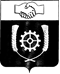 СЧЕТНАЯ ПАЛАТАМУНИЦИПАЛЬНОГО РАЙОНА КЛЯВЛИНСКИЙСАМАРСКОЙ ОБЛАСТИ446960, Самарская область, Клявлинский район, ст. Клявлино, ул. Октябрьская д. 60, тел.: 2-10-64, e-mail: spklv@yandex.comНаименование показателяИсполнено за полугодие 2022г.2023 год2023 год2023 годЗа полугодие 2023 г. к  полугодие 2022 г. %Отклон. за полугодие 2023 г. и  полугодие 2022 г.Наименование показателяИсполнено за полугодие 2022г.План на годИсполнено за полугодие 2023г.% исполн.За полугодие 2023 г. к  полугодие 2022 г. %Отклон. за полугодие 2023 г. и  полугодие 2022 г.Налоговые и неналоговые доходы1 255,9183 352,5301 214,51636,296,7- 41,402Налоговые поступления936,2162 706,013970,29535,9103,6+ 34,079Налог на доходы физических лиц136,028292,40085,23029,162,7- 50,798Акцизы по подакцизным товарам (продукции), производимым на территории РФ601,5211 123,220612,08354,5101,8+ 10,562Единый сельскохозяйственный налог- 1,716300,393147,22049,0- 8 579,3+ 148,936Налог на имущество физических лиц1,49952,0001,1942,379,7- 0,305Земельный налог 198,884938,000124,56813,362,6- 74,316Неналоговые поступления319,702646,517244,22137,876,4- 75,481Доходы  от сдачи в аренду имущества, находящегося  в оперативном управлении органов управления  сельских поселений и созданных ими учреждений (за исключением  имущества муниципальных бюджетных и автономных учреждений)288,965605,722203,42633,670,4- 85,539Доходы поступающие в порядке возмещения расходов, понесенных в связи с эксплуатацией имущества сельских поселений30,73740,79540,795100,0132,7+ 10,058Безвозмездные поступления4 106,5987 858,6914 243,43654,0103,3+ 136,838Дотации на выравнивание бюджетной обеспеченности1 190,2551 315,8961 315,896100,0110,6+ 125,641Субвенции бюджетам сельских поселений на осуществление первичного воинского учета на территориях, где отсутствуют военные комиссариаты47,600115,07057,54050,0120,9+ 9,940Межбюджетные трансферты, передаваемые бюджетам сельских поселений из бюджетов муниципальных районов на осуществление части полномочий по решению вопросов местного значения в соответствии с заключенными  соглашениями559,000921,487566,00061,4101,3+ 7,000Прочие межбюджетные трансферты, передаваемые бюджетам сельских поселений2 309,7435 306,2382 104,00039,791,1- 205,743Прочие безвозмездные поступления в бюджеты сельских поселений0,000200,000200,000100,00,0+ 200,000Итого 5 362,51611 211,2215 457,95248,7101,8+ 95,436Итого без субвенций5 314,91611 096,1515 400,41248,7101,6+ 85,496 Р РПНаименование показателяИсполнено за полугодие 2022 г.2023 год2023 год2023 годОтклон.полугодие 2023 г. и  полугодие 2022г.Полугодие 2023г.полугодие 2022г.% Р РПНаименование показателяИсполнено за полугодие 2022 г.План на годИсполненоза полугодие 2023 г.% исполненияОтклон.полугодие 2023 г. и  полугодие 2022г.Полугодие 2023г.полугодие 2022г.%0100Общегосударственные вопросы1 117,5261 952,0731 055,21254,1- 62,31494,40200Национальная оборона38,296115,07045,78339,8+ 7,487119,60300Национальная безопасность и правоохранительная деятельность36,170607,64163,37010,4+ 27,200175,20400Национальная экономика926,9581 208,220661,18354,7- 265,77571,30500Жилищно-коммунальное хозяйство609,7171 459,818535,99136,7- 73,72687,90700Образование639,119935,319546,81658,5- 92,30385,60800Культура, кинематография1 978,9344 937,4602 366,65147,9+ 387,717119,61000Социальная политика0,000150,000150,000100,0+ 150,0000,01100Физическая культура и спорт63,95040,91440,914100,0- 23,03664,0ИТОГО5 410,67011 406,5155 465,92047,9+ 55,250101,0Наименование программыУтвержденные бюджетные назначения на2023 годИсполнено, полугодие 2023 годаПроцент исполнения, (%)Муниципальная программа «Модернизация и развитие автомобильных дорог общего пользования местного значения в границах населенных пунктов сельского поселения Назаровка муниципального района Клявлинский Самарской области на 2018-2026 годы»1 208,220661,18354,7Муниципальная программа «Развитие органов местного самоуправления и решение вопросов местного значения сельского поселения Назаровка муниципального района Клявлинский Самарской области на 2018-2026 годы»10 197,8574 804,73747,1Итого по программам  99,99 %11 406,0775 465,92047,9Непрограммные направления расходов местного бюджета0,4380,0000,0Всего расходов:11 406,5155 465,92047,9